＊このシートは患者、家族の同意を得て提供しています2019年12月吉日事業所各位北摂総合病院病院長　木野 昌也多職種連携の会会長　植田 直樹連携時（入院時・退院時・その他）情報共有シート連携時（入院時・退院時・その他）看護要約について運用期間2019年12月～用紙の配布●当院HP（ https://www.hokusetsu-hp.jp/regional-medical/tasyokusyu_renkei.html ）と　高槻市医師会HP（ https://takatsuki.osaka.med.or.jp/index/c5-10.html ）より　Word様式でダウンロードができます。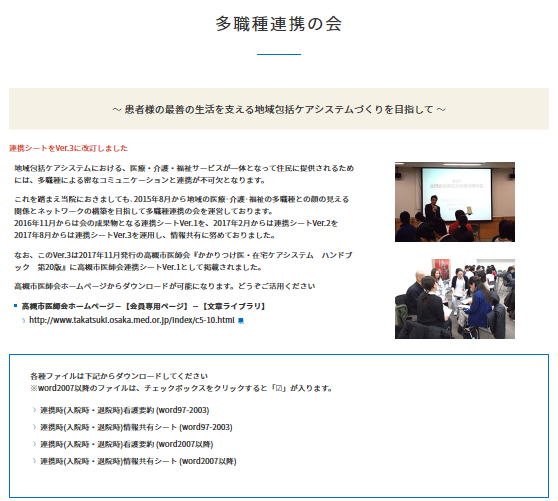 連携時(入院時退院時その他)看護要約連携時(入院時退院時その他)看護要約特記事項最終排便(  　 月　　日 )病状悪化が予測される症状・注意点　日常生活上の制限(水分・入浴など)　 家族への指導内容各サービスへの留意点　医療処置内容　服薬管理　安易に中止してはいけない薬(主治医に確認)リハビリ内容　急変時の対応　その他・問題点　宗教上の特記(なし　あり)外来再診予約(無有)訪問診療診療科(　　　　　　　)　受診日(　　　月　　日)　予約時間(　　　　　　)　担当医(　　　　　　　)診療科(　　　　　　　)　受診日(　　　月　　日)　予約時間(　　　　　　)　担当医(　　　　　　　)訪問診療医(　　　　　　　　　　　　　　　　　　　　　　　　　　　　　　　　　　　　　　　)住所　〒　　　　　　　　　　　　　　　　　　　　　　　　　　　　　TEL(　　　　　)　　　　―施設名　　　　　　　　　　　　　　　　部署名　　　　　　　　記載者　　　　　　責任者　　　　　　　住所　〒　　　　　　　　　　　　　　　　　　　　　　　　　　　　　TEL(　　　　　)　　　　―施設名　　　　　　　　　　　　　　　　部署名　　　　　　　　記載者　　　　　　責任者　　　　　　　